 Autor: Andrea Tláskalová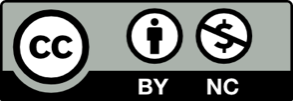 Toto dílo je licencováno pod licencí Creative Commons [CC BY-NC 4.0]. Licenční podmínky navštivte na adrese [https://creativecommons.org/choose/?lang=cs]. Video: Kokořínsko KokořínskoPoznáš podle obrázků zajímavá místa Kokořínska?Pojmenuj je a napiš k nim upoutávku do katalogu pro turisty. Nalákej je na návštěvu: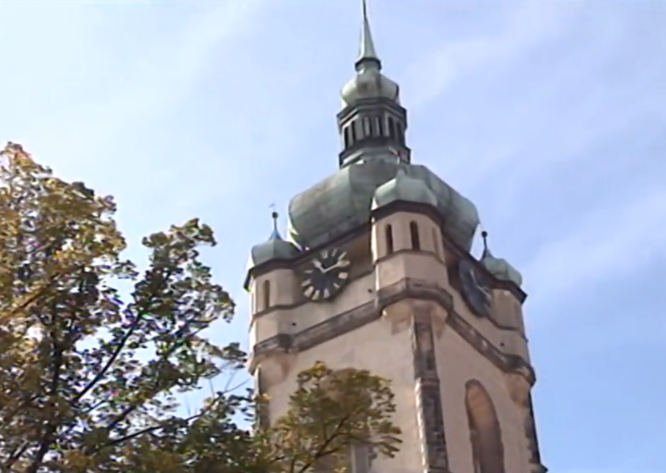 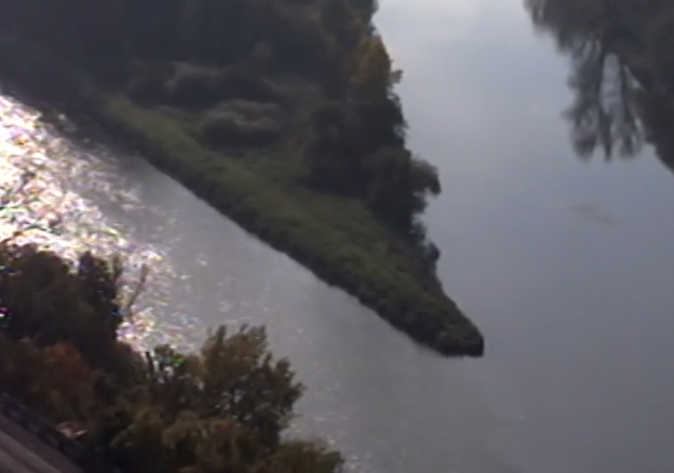 _________________________________________________________________________________________________________________________________________________________________________________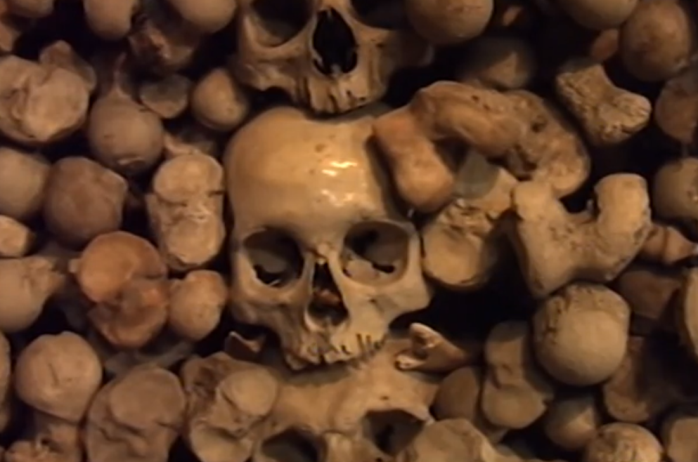 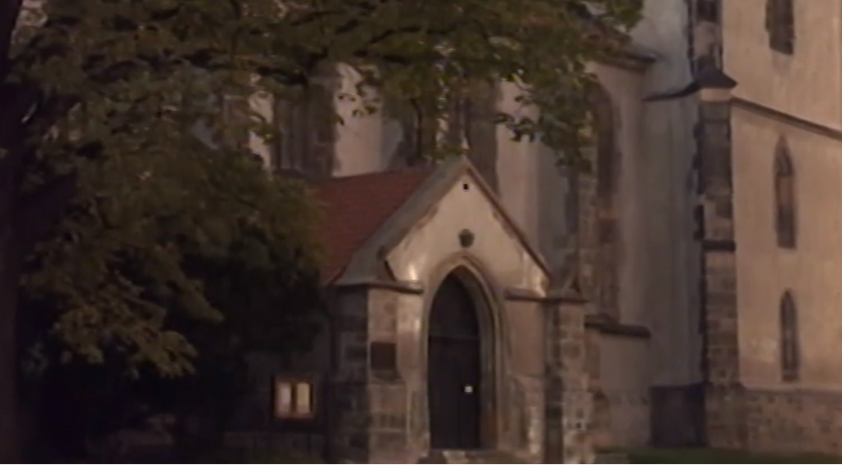 _________________________________________________________________________________________________________________________________________________________________________________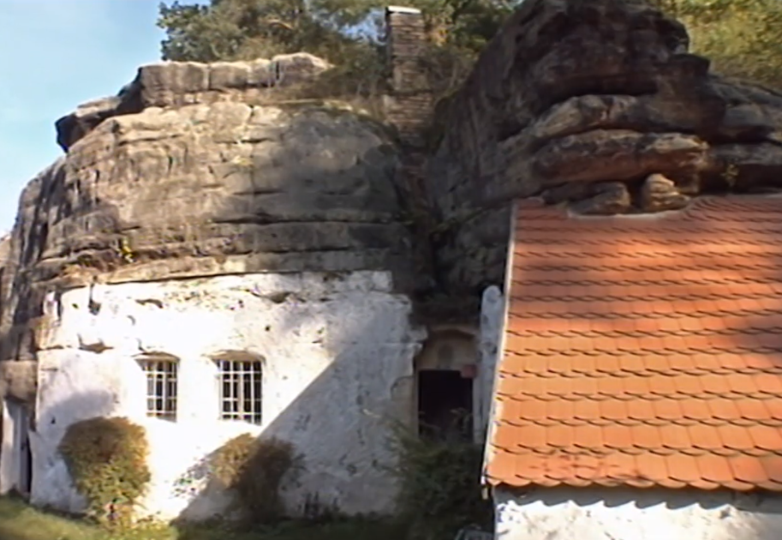 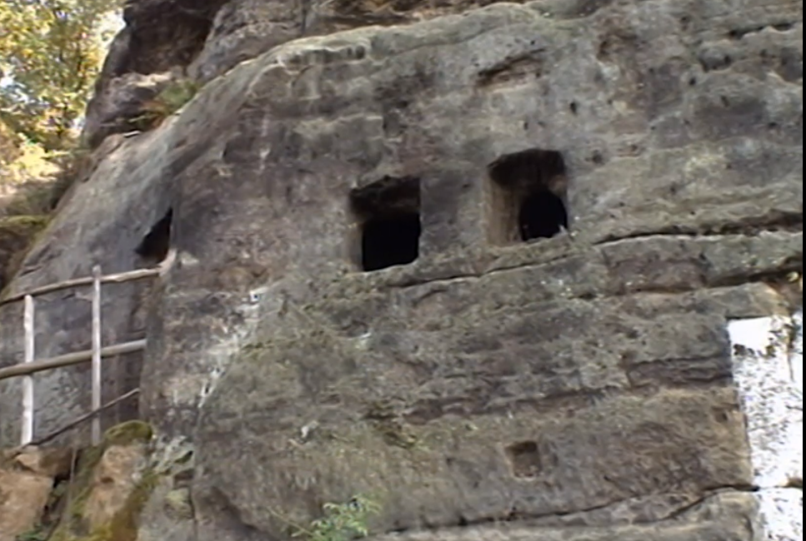 _________________________________________________________________________________________________________________________________________________________________________________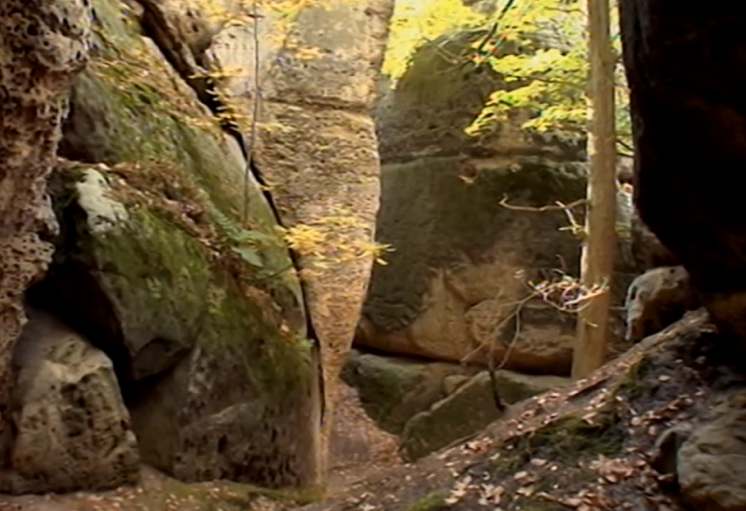 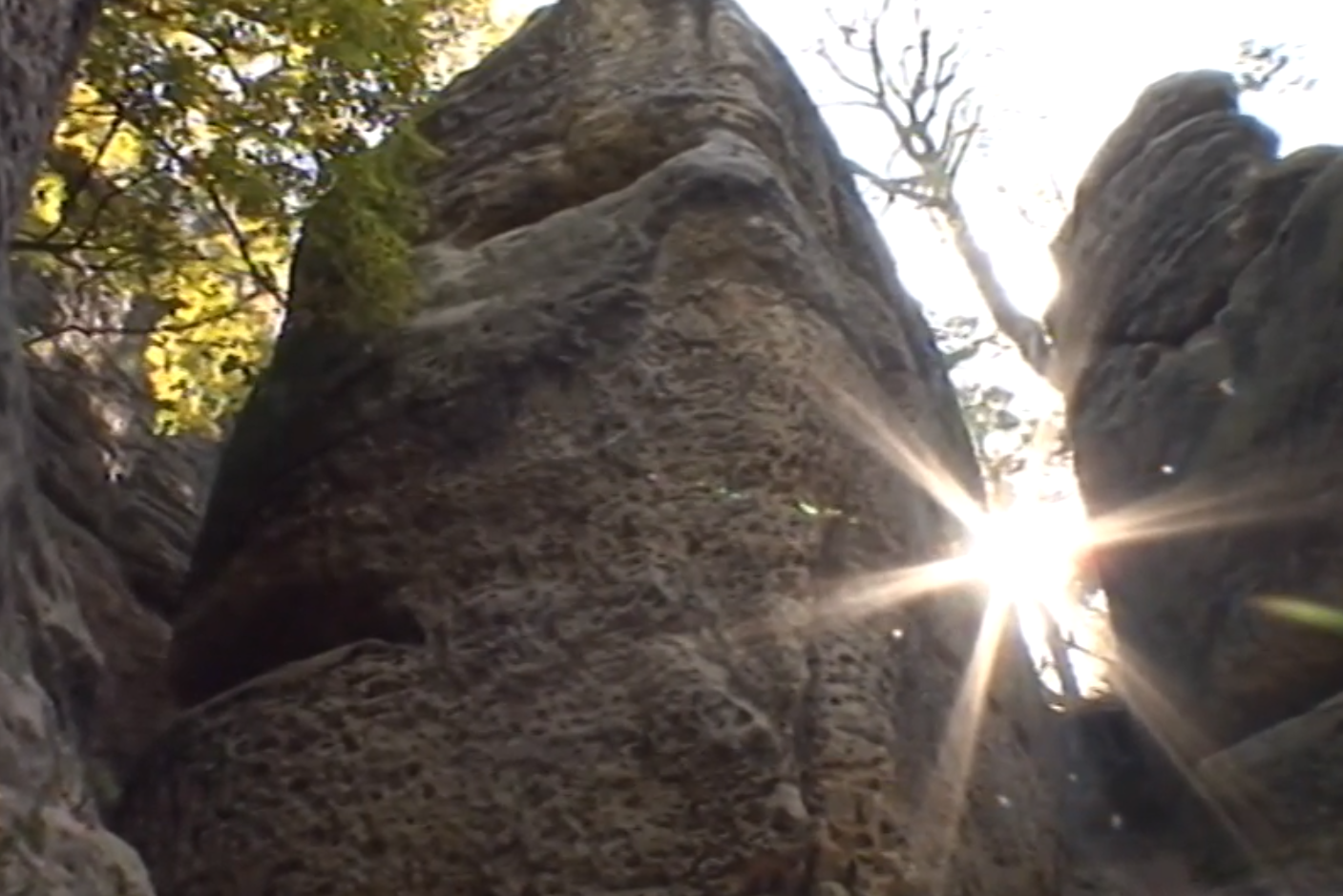 _________________________________________________________________________________________________________________________________________________________________________________Byl jsi někdy v pískovcových skalách? Jaký útvar tě tam zaujal, uměl bys ho popsat?